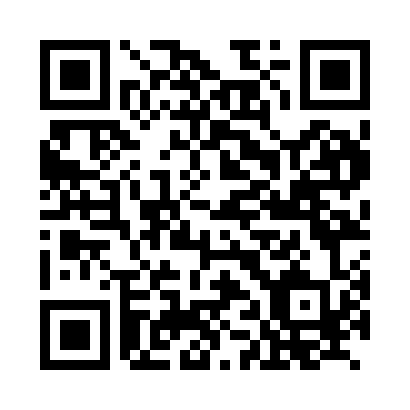 Prayer times for Trichtingen, GermanyMon 1 Apr 2024 - Tue 30 Apr 2024High Latitude Method: Angle Based RulePrayer Calculation Method: Muslim World LeagueAsar Calculation Method: ShafiPrayer times provided by https://www.salahtimes.comDateDayFajrSunriseDhuhrAsrMaghribIsha1Mon5:137:031:295:037:569:392Tue5:117:011:295:047:589:413Wed5:086:591:295:057:599:434Thu5:066:571:285:068:019:455Fri5:036:551:285:068:029:476Sat5:016:531:285:078:049:497Sun4:586:511:275:088:059:508Mon4:566:491:275:088:079:529Tue4:536:471:275:098:089:5410Wed4:516:451:275:108:099:5611Thu4:486:431:265:108:119:5812Fri4:466:411:265:118:1210:0013Sat4:436:391:265:128:1410:0214Sun4:406:371:265:128:1510:0415Mon4:386:351:255:138:1710:0616Tue4:356:331:255:148:1810:0817Wed4:336:311:255:148:2010:1118Thu4:306:291:255:158:2110:1319Fri4:276:271:245:158:2210:1520Sat4:256:251:245:168:2410:1721Sun4:226:231:245:178:2510:1922Mon4:196:221:245:178:2710:2123Tue4:176:201:245:188:2810:2324Wed4:146:181:235:188:3010:2625Thu4:116:161:235:198:3110:2826Fri4:096:141:235:198:3310:3027Sat4:066:131:235:208:3410:3228Sun4:036:111:235:218:3510:3529Mon4:016:091:235:218:3710:3730Tue3:586:081:235:228:3810:39